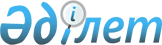 2016 жылы қоғамдық жұмыстарды жергілікті бюджет қаражаты есебінен ұйымдастыру және оның көлемі туралы
					
			Күшін жойған
			
			
		
					Оңтүстік Қазақстан облысы Сайрам ауданы әкімдігінің 2016 жылғы 25 ақпандағы № 116 қаулысы. Оңтүстік Қазақстан облысының Әділет департаментінде 2016 жылғы 16 наурызда № 3632 болып тіркелді. Күшi жойылды - Оңтүстiк Қазақстан облысы Сайрам ауданы әкiмдiгiнiң 2016 жылғы 28 сәуірдегі № 214 қаулысымен      Ескерту. Күшi жойылды - Оңтүстiк Қазақстан облысы Сайрам ауданы әкiмдiгiнiң 28.04.2016 № 214 қаулысымен.

      "Қазақстан Республикасындағы жергілікті мемлекеттік басқару және өзін-өзі басқару туралы" Қазақстан Республикасының 2001 жылғы 23 қаңтардағы Заңының 31 бабының 2 тармағына, "Халықты жұмыспен қамту туралы" Қазақстан Республикасының 2001 жылғы 23 қаңтардағы Заңының 7 бабының 5) тармақшасына және 20-бабына, "Халықты жұмыспен қамту туралы" Қазақстан Республикасының 2001 жылғы 23 қаңтардағы Заңын іске асыру жөніндегі шаралар туралы" Қазақстан Республикасы Үкіметінің 2001 жылғы 19 маусымдағы № 836 қаулысына сәйкес, Сайрам ауданы әкімдігі ҚАУЛЫ ЕТЕДІ:

      1. 2016 жылы ақылы қоғамдық жұмыстар жүргiзiлетiн ұйымдардың тiзбесi, қоғамдық жұмыстардың түрлерi, көлемi және оларды қаржыландырудың көздерi осы қаулының қосымшасына сәйкес бекiтiлсін.

      2. Қоғамдық жұмыстарға қатысатын жұмыссыздарға еңбекақы төлеу еңбек шартының негізінде Қазақстан Республикасының заңнамасына сәйкес реттеледі және орындалатын жұмыстың санына, сапасына және күрделілігіне байланысты болады.

      3. Ақы төленетін қоғамдық жұмыстарға қатысатын жұмыссыздарға еңбек заңнамасы, зейнетақымен қамсыздандыру және сақтандыру туралы заңнама қолданылады.

      4. "Сайрам ауданының әкімі аппараты" мемлекеттік мекемесі Қазақстан Республикасының заңнамалық актілерінде белгіленген тәртіпте:

      1) осы қаулыны Сайрам ауданының аумағында таратылатын мерзімді баспа басылымдарында және "Әділет" ақпараттық-құқықтық жүйесінде ресми жариялануын;

      2) осы қаулыны Сайрам ауданы әкімдігінің интернет-ресурсына орналастыруын қамтамасыз етсін.

      5. Осы қаулының орындалуын бақылау аудан әкімінің орынбасары Т.Керімбековке жүктелсін.

      6. Осы қаулы алғашқы ресми жарияланған күнінен кейін күнтізбелік он күн өткен соң қолданысқа енгізіледі.

 2016 жылы ақылы қоғамдық жұмыстар жүргізілетін ұйымдардың тізбесі, қоғамдық жұмыстардың түрлері, көлемі және оларды қаржыландырудың көздері      Ескертпе: қоғамдық жұмыстардың нақты жағдайлары жұмыс берушімен және қоғамдық жұмысқа қатысатын азаматтың арасында жасалатын еңбек шартында көзделеді.


					© 2012. Қазақстан Республикасы Әділет министрлігінің «Қазақстан Республикасының Заңнама және құқықтық ақпарат институты» ШЖҚ РМК
				
      Аудан әкімі

В.Кайназаров
Сайрам ауданы әкімдігінің
2016 жылғы 25 ақпандағы
№ 116 қаулысымен бекітілгенР/с

Ұйымдардың атауы

Жұмыс түрлері

Қоғамдық жұмыстардың көлемi

Қоғамдық жұмысқа қатысушылар саны

Қаржыландыру көздері

1

"Сайрам ауданының Ақсукент ауылдық округі әкімінің аппараты" мемлекеттік мекемесі, "Сайрам ауданының Ақбұлақ ауылдық округі әкімінің аппараты" мемлекеттік мекемесі, "Сайрам ауданының Арыс ауылдық округі әкімінің аппараты" мемлекеттік мекемесі, "Сайрам ауданының Көлкент ауылдық округі әкімінің аппараты" мемлекеттік мекемесі, "Сайрам ауданының Манкент ауылдық округі әкімінің аппараты" мемлекеттік мекемесі, "Сайрам ауданының Қарасу ауылдық округі әкімінің аппараты" мемлекеттік мекемесі, "Сайрам ауданының Қарабұлақ ауылдық округі әкімінің аппараты" мемлекеттік мекемесі, "Сайрам ауданының Қарамұрт ауылдық округі әкімінің аппараты" мемлекеттік мекемесі, "Сайрам ауданының Қайнарбұлақ ауылдық округі әкімінің аппараты" мемлекеттік мекемесі, "Сайрам ауданының Құтарыс ауылдық округі әкімінің аппараты" мемлекеттік мекемесі, "Сайрам ауданының Жібек-жолы ауылдық округі әкімінің аппараты" мемлекеттік мекемесі 

Еңбек рыногының негізгі индикатор көрсеткіштерін анықтау

Тұрғындарды әр аула бойынша аралау және жұмыссыздар туралы мәлімет жинау (700 аула)

11

Жергілікті бюджет

2

"Сайрам ауданының Ақсукент ауылдық округі әкімінің аппараты" мемлекеттік мекемесі, "Сайрам ауданының Ақбұлақ ауылдық округі әкімінің аппараты" мемлекеттік мекемесі, "Сайрам ауданының Арыс ауылдық округі әкімінің аппараты" мемлекеттік мекемесі, "Сайрам ауданының Көлкент ауылдық округі әкімінің аппараты" мемлекеттік мекемесі, "Сайрам ауданының Манкент ауылдық округі әкімінің аппараты" мемлекеттік мекемесі, "Сайрам ауданының Қарасу ауылдық округі әкімінің аппараты" мемлекеттік мекемесі, "Сайрам ауданының Қарабұлақ ауылдық округі әкімінің аппараты" мемлекеттік мекемесі, "Сайрам ауданының Қарамұрт ауылдық округі әкімінің аппараты" мемлекеттік мекемесі, "Сайрам ауданының Қайнарбұлақ ауылдық округі әкімінің аппараты" мемлекеттік мекемесі, "Сайрам ауданының Құтарыс ауылдық округі әкімінің аппараты" мемлекеттік мекемесі, "Сайрам ауданының Жібек-жолы ауылдық округі әкімінің аппараты" мемлекеттік мекемесі 

Көгалдандыру, ағаштар отырғызу және оларды күтіп ұстау

5000 дана

95

Жергілікті бюджет

3

"Сайрам ауданының Ақсукент ауылдық округі әкімінің аппараты" мемлекеттік мекемесі, "Сайрам ауданының Ақбұлақ ауылдық округі әкімінің аппараты" мемлекеттік мекемесі, "Сайрам ауданының Арыс ауылдық округі әкімінің аппараты" мемлекеттік мекемесі, "Сайрам ауданының Көлкент ауылдық округі әкімінің аппараты" мемлекеттік мекемесі, "Сайрам ауданының Манкент ауылдық округі әкімінің аппараты" мемлекеттік мекемесі, "Сайрам ауданының Қарасу ауылдық округі әкімінің аппараты" мемлекеттік мекемесі, "Сайрам ауданының Қарабұлақ ауылдық округі әкімінің аппараты" мемлекеттік мекемесі, "Сайрам ауданының Қарамұрт ауылдық округі әкімінің аппараты" мемлекеттік мекемесі, "Сайрам ауданының Қайнарбұлақ ауылдық округі әкімінің аппараты" мемлекеттік мекемесі, "Сайрам ауданының Құтарыс ауылдық округі әкімінің аппараты" мемлекеттік мекемесі, "Сайрам ауданының Жібек-жолы ауылдық округі әкімінің аппараты" мемлекеттік мекемесі 

Аумақты экологиялық сауықтыру және елді мекендерді көріктендіру

6 гектар

112

Жергілікті бюджет

4

"Сайрам ауданының Ақсукент ауылдық округі әкімінің аппараты" мемлекеттік мекемесі, "Сайрам ауданының Ақбұлақ ауылдық округі әкімінің аппараты" мемлекеттік мекемесі, "Сайрам ауданының Арыс ауылдық округі әкімінің аппараты" мемлекеттік мекемесі, "Сайрам ауданының Көлкент ауылдық округі әкімінің аппараты" мемлекеттік мекемесі, "Сайрам ауданының Манкент ауылдық округі әкімінің аппараты" мемлекеттік мекемесі, "Сайрам ауданының Қарасу ауылдық округі әкімінің аппараты" мемлекеттік мекемесі, "Сайрам ауданының Қарабұлақ ауылдық округі әкімінің аппараты" мемлекеттік мекемесі, "Сайрам ауданының Қарамұрт ауылдық округі әкімінің аппараты" мемлекеттік мекемесі, "Сайрам ауданының Қайнарбұлақ ауылдық округі әкімінің аппараты" мемлекеттік мекемесі, "Сайрам ауданының Құтарыс ауылдық округі әкімінің аппараты" мемлекеттік мекемесі, "Сайрам ауданының Жібек-жолы ауылдық округі әкімінің аппараты" мемлекеттік мекемесі 

Құжаттарды өңдеу және сақтауға дайындауға көмек көрсету

2800 іс құжат

67

Жергілікті бюджет

5

"Сайрам аудандық экономика және қаржы бөлімі" мемлекеттік мекемесі

Құжаттарды өңдеу және сақтауға дайындауға көмек көрсету

500 іс құжат

2

Жергілікті бюджет

6

"Сайрам аудандық ауыл шаруашылығы және жер қатнастары бөлімі" мемлекеттік мекемесі

Құжаттарды өңдеу және сақтауға дайындауға көмек көрсету

1000 іс құжат

4

Жергілікті бюджет

7

Қазақстан Республикасы Қорғаныс министрлігінің "Оңтүстік Қазақстан облысы Сайрам ауданының қорғаныс істері жөніндегі бөлімі" республикалық мемлекеттік мекемесі

Құжаттарды өңдеу және сақтауға дайындауға көмек көрсету

2500 іс құжат

10

Жергілікті бюджет

8

"Сайрам аудандық жұмыспен қамту және әлеуметтік бағдарламалар бөлімі" мемлекеттік мекемесі

Құжаттарды өңдеу және сақтауға дайындауға көмек көрсету

700 іс құжат

6

Жергілікті бюджет

9

"Сайрам аудандық тұрғын үй- коммуналдық шаруашылық бөлімі" мемлекеттік мекемесі

Құжаттарды өңдеу және сақтауға дайындауға көмек көрсету

600 іс құжат

3

Жергілікті бюджет

10

 "Сайрам ауданы әкімдігінің "Болашақ" Сайрам балалар сауықтыру лагері" мемлекеттік қоммуналдық қазыналық кәсіпорыны

Балалар сауықтыру лагері аумағын көріктендіру және көгалдандыру

7 гектар

10

Жергілікті бюджет

11

"Оңтүстік Қазақстан облысының ішкі істер департаменті Сайрам ауданының ішкі істер басқармасы" мемлекеттік мекемесі

Қоғамдық тәртіпті қамтамасыз етуге қатысу

160 сағат

30

Жергілікті бюджет

Барлығы:

350

